INDICAÇÃO Nº 8385/2017Sugere ao Poder Executivo Municipal que proceda a troca de lâmpada na Rua Inácio Antônio. Nos termos do Art. 108 do Regimento Interno desta Casa de Leis, dirijo-me a Vossa Excelência para sugerir ao setor competente que proceda a troca de lâmpada na Rua Inácio Antônio ao lado do nº248 Centro.   onde  a lâmpada esta queimada . Protocolo 11-050Justificativa:Fomos procurados por munícipes solicitando essa providencia, pois a falta de iluminação nesse local está causando transtornos e insegurança.Plenário “Dr. Tancredo Neves”, em 06 de novembro de 2017.Edmilson Ignácio RochaDR. EDMILSON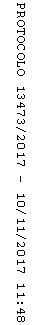 